Provided by:Advance Care Planning Facilitator Training (POLST) CourseMay 10, 20248:00 AMVirtual MeetingThere is no charge for this educational activityTarget AudienceThis program has been designed for the following professions and practice areas: Physician, Advanced Practice Provider, Nurse, Nurse Practitioner, Nurse-Clinical, Other Medical Personnel, Social Worker, Clinical Social WorkerAll SpecialtiesSession Educational ObjectivesAfter completing this educational activity, participants should be able to:1 Define benefits of POLST conversation and identify appropriate target.2 Demonstrate the application of the person-centered decision-making framework to elicit preferences and decisions.3 Create strategies to transfer individual goals, values, and preferences to a written plan.4 Demonstrate beginning competency in facilitating POLST ACP conversations through role-play exercises.After completing this educational activity, nurses should be able to:1 Participants will self-report an increase in their knowledge regarding the facilitation of advanced care planning conversations2 Participants will self-report a change they will make to their practice or performance as a result of this educational eventAccreditation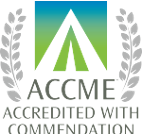 Intermountain Healthcare is accredited by the Accreditation Council for Continuing Medical Education (ACCME) to provide continuing medical education for physicians.AMA CreditIntermountain Healthcare designates this live activity for a maximum of 5.25 AMA PRA Category 1 Credit(s).™  Physicians should claim only the credit commensurate with the extent of their participation in the activity. 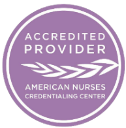   Nursing AccreditationIntermountain Healthcare is accredited as a provider of nursing continuing professional development by the American Nurses Credentialing Center's Commission on Accreditation.  This live activity offers a maximum of 5.25 nursing contact hours.  Successful completion is attendance at the entire event. 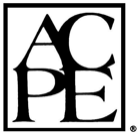 Acknowledgement of Commercial Support*No commercial support is being received for this eventFor more information, please contactStacey Wallencheck, Laura Vargas(714) 791-4986, (206) 920-3777Stacey.Wallencheck@imail.org, Laura.Schmidt@imail.orgCheck your transcript online at https://intermountain.cloud-cme.comDisclosure of Relevant Financial Relationships and Unapproved Uses of ProductsIt is policy at Intermountain Healthcare’s Interprofessional Continuing Education Department for individuals who are in a position to control the content of an educational activity to disclose to the learners all relevant financial relationships that they have with any commercial interest that provide products or services that may be relevant to the content of this continuing education activity. For this purpose, we consider relationships of the person involved to include financial relationships of a spouse or partner.The intent of this policy is to ensure that Intermountain Healthcare certified activities promote quality and safety, are effective in improving medical practice, are based on valid content, and are independent of control from commercial interests and free of commercial bias. In addition, all faculty were instructed to provide balanced, scientifically rigorous and evidence-based presentations.The staff in the Interprofessional Continuing Education Department (IPCE) have disclosed that they have no relevant financial relationships with any commercial interests related to the content of this educational activity. Neither the speaker(s), planner(s) nor anyone in control of content for today's accredited RSS have any relevant financial relationship(s).   The Accreditation Council for Continuing Medical Education (ACCME) and the American Nurses Credentialing Center’s Commission (ANCC) standards and guidelines require that individuals participating in CE activities are aware of commercial interests that could potentially affect the education presented. Intermountain Healthcare adheres to the ACCME and ANCC Standards regarding industry support of continuing education and disclosure of faculty and commercial sponsor relationships (if any) will be made known below. All relevant financial relationships have been mitigated. For information on this process, please contact the IPCE department at 801.507.8470 or email IPCE@imail.org.Relevant financial relationships are those relationships in which the individual benefits by receiving a salary, royalty, intellectual property rights, consulting fee, honoraria, ownership interest (e.g., stocks, stock options or other ownership interest, excluding diversified mutual funds), or other financial benefit. Financial benefits are usually associated with roles such as employment, management position, independent contractor (including contracted research), consulting, speaking and teaching, membership on advisory committees or review panels, board membership, and other activities from which remuneration is received or expected.Mary Helen Stricklin, MSN, RN, RNCNursing Director, Palliative CareIntermountain HealthcareStacey S. Wallencheck, MSNCare Coordinator Advance Care PlanningIntermountain HealthcareLaura Vargas, BSNMrsIntermountain HealthcareName of individualIndividual's role in activityNature of Relationship(s) / Name of Ineligible Company(s)Mary Helen Stricklin, MSN, RN, RNCFacultyNothing to disclose - 01/19/2024Stacey S. Wallencheck, MSNCo-Director, FacultyNothing to disclose - 01/19/2024Laura Vargas, BSNFaculty, Nurse PlannerNothing to disclose - 01/17/2024Dominic Moore, MD, FAAP, FAAHPMCourse DirectorNothing to disclose - 03/27/2024